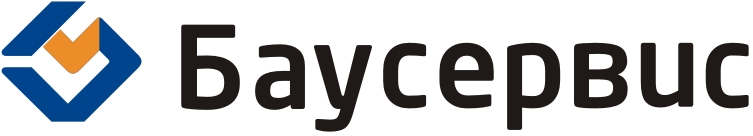 ООО «Баусервис», Россия, 142116, Московская область, Подольский р-н, п. Сельхозтехника, Домодедовское шоссе, д. 1 «В».ИНН 5074113294, КПП 507401001, ОГРН 1095074010350 тел. + 7 (495) 780-99-09Уважаемые Клиенты!  Настоящим ООО «Баусервис» уведомляет Вас о том, что в связи со сложной ситуацией на дорогах, связанной с погодными условиями, а также с увеличением доставок в преддверии Новогодних праздников, мы вынуждены сообщить Вам, что принимаем заявки на доставку после 04 января 2015г.Благодарим за понимание!С уважением,Генеральный директор                                                С.А. Станкевич